Colegio Sagrada Familia de Nazareth                                                                                                     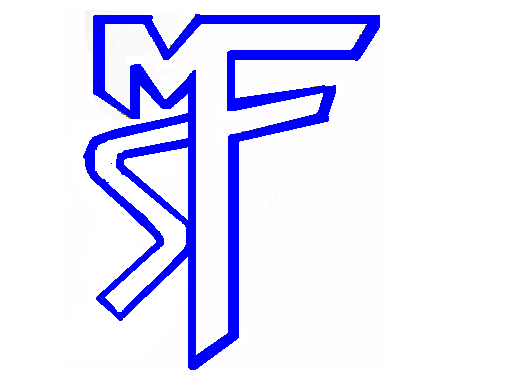 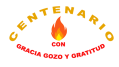 Plan PedagógicoTutorial para padres y apoderados7 de SeptiembreCurso 2° A-BAsignaturaInglés Profesor Ernesto PintoObjetivoOA 3: Demostrar comprensión de textos escuchados (orales), identificando vocabulario aprendido.OA 6: Leer y demostrar comprensión de textos presentados, identificando vocabulario Material para utilizar en actividadesComputador o celular con acceso a internetCuaderno de inglésLápiz, gomaDiccionario de Ingles Tutorial de actividadesEstimados Padres y Apoderados, reciban un cordial saludo. Esta semana estaremos realizando la evaluación formativa de la asignatura de Inglés. En esta encontrarán actividades diseñadas para evaluar el aprendizaje del vocabulario visto durante el mes.Deberán, en sus computadores o teléfonos celulares, ingresar  Kahoot! E ingresar el link:https://kahoot.it/challenge/0672914?challenge-id=4a9abda3-c483-433d-adb1-6b94a21d420f_1599171342079 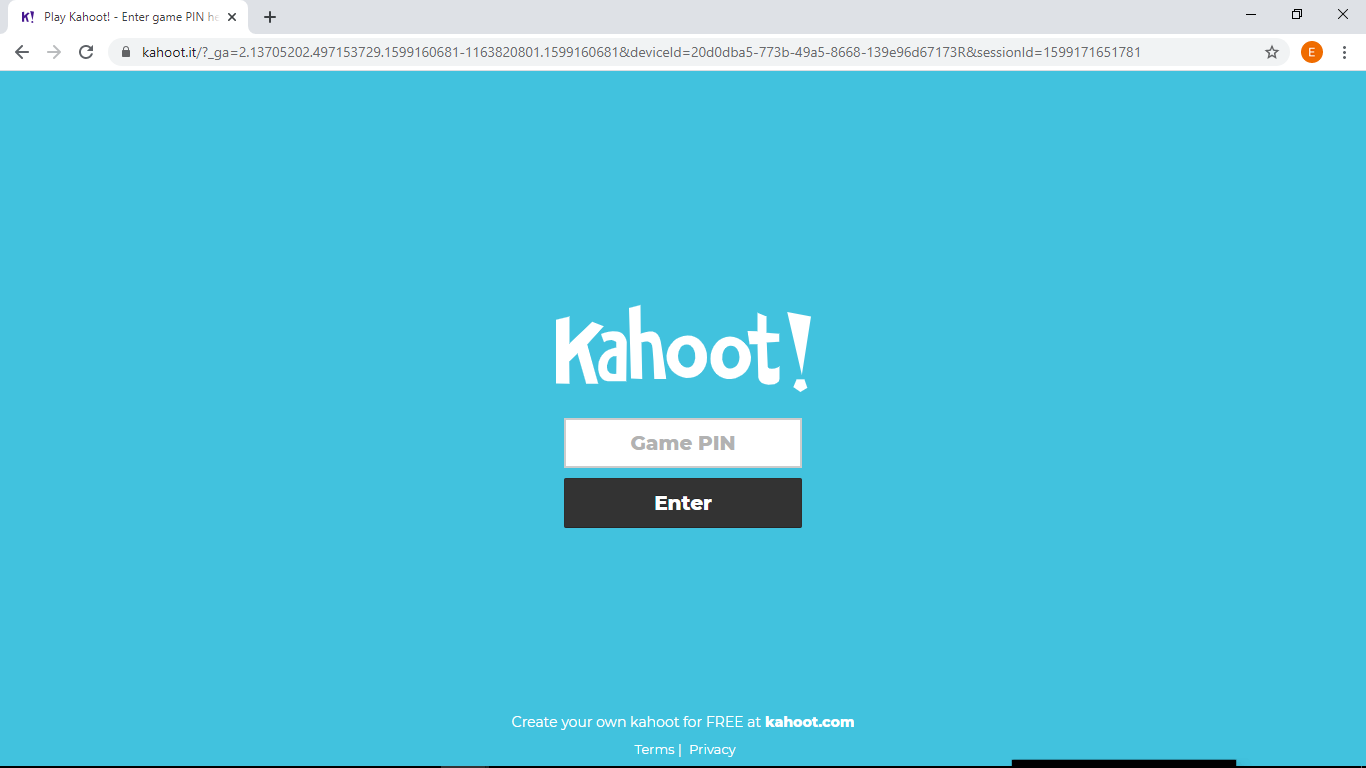 Deben ingresar con su nombre y cursoResponder cuestionario sobre los animalesEnviar foto/pantallazo de las actividades a:  e.pinto@colegiosfnvalpo.cl  No duden en escribir a mi correo si se les presenta algún inconveniente, para ayudarlos en el trabajo.Reciban un afectuoso saludoProfesor, Ernesto Pinto     